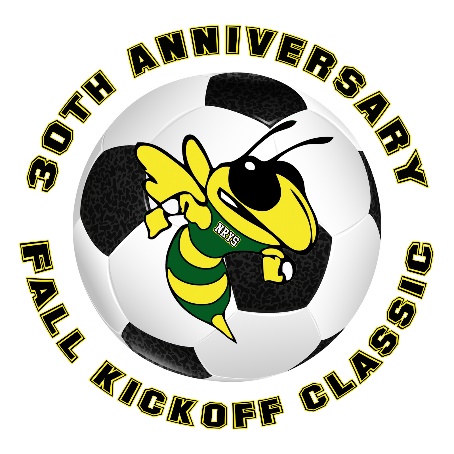 2021 NRYS FALL KICKOFF CLASSIC ROSTERYou must email electronic copies of this form along with electronic copies of each player’ssigned player liability release form.Team type (circle one):Girls Grade 7/8			Girls Grade 5/6			Girls Grade 3/4Boys Grade 7/8			Boys Grade 5/6			Girls Grade 3/4Team:	                                      Town:  	                                                      Coach:	                             		Uniform Colors:  	                              I attest the above information is true and correct, I also agree to abide by the rules and regulations of the tournament.Coach Signature	Address	PhoneTravel Coordinator or Town Registrar Signature:  	Player Name (Last, First)Jersey NumberPhoneDate of Birth1.2.3.4.5.6.7.8.9.10.11.12.13.14.15.16.17.18.